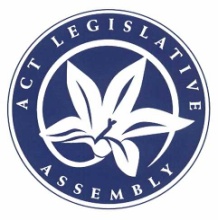 Legislative Assembly for the
Australian Capital Territory2016-2017Questions on Notice PaperNo 5Friday, 12 May 2017_____________________________New questions(30 days expires 11 June 2017)	*165	MR COE: To ask the Chief Minister—How many staff will be attached to the (a) City Renewal Authority and (b) Suburban Land Agency, once established.How many executive level staff will be attached to the (a) City Renewal Authority and (b) Suburban Land Agency, once established.Will existing staff of the Land Development Agency be given the opportunity to transfer to either the City Renewal Authority or the Suburban Land Agency or to remain in the Chief Minister, Treasury and Economic Development Directorate.Will any consultants or contractors be engaged to the (a) City Renewal Authority and (b) Suburban Land Agency.	*166	MR COE: To ask the Minister for Housing and Suburban Development—Further to the evidence given to the Standing Committee on Planning and Urban Renewal on 10 March 2017, could the Minister outline the advice received about the publication of property purchases on the ACT Government Notifiable Invoices Register, particularly whether invoices for components of a purchase that meet the threshold value of $25,000 should be published on the Register.Could the Minister provide a list setting out any payments made for invoices above $25,000 that have not been published on the ACT Notifiable Invoices Register since 1 July 2015 including the same details as set out on the Register, that is (a) supplier name, (b) supplier ABN, (c) reporting entity, (d) publish description, (e) payment date and (f) payment amount.	*167	MR COE: To ask the Minister for Housing and Suburban Development—Could the Minister provide the total amount spent in developing the suburbs of (a) Moncrieff, (b) Throsby, (c) Lawson, (d) Wright, (e) Coombs, (f) Bonner, (g) Franklin, (h) Harrison, (i) Jacka, (j) Wells Station, (k) Casey, (l) Crace, (m) Taylor and (n) Ford.Could the Minister provide the budget allocated and the total amount spent to date by the Land Development Agency (LDA) for the costs incurred in developing each of the suburbs listed in part (1) in relation to (a) land acquisitions for the estate, (b) planning and environmental approvals, (c) contractors, (d) utility connections and approvals, (e) promotion and advertising, (f) land sales, (g) legal fees, (h) governance and administrative (including joint venture board, subcommittee etc.), (i) landscaping and urban amenity, (j) road surfacing, (k) footpaths, (l) street lights, (m) urban maintenance, (n) LDA staff working directly in support of the project and (o) all other costs.Could the Minister provide the total revenue received to date from the Moncrieff project and any expected future revenue from the project, broken down by (a) single residential homes, (b) multi-unit sites, (c) commercial sites and (d) other revenue sources.	*168	MR COE: To ask the Minister for Housing and Suburban Development—Further to question on notice No 77, what is the current (a) full-time equivalent (FTE) of the workforce of the Land Development Agency (LDA), (b) headcount of the workforce of the LDA and (c) number of executive staff of the LDA.What is the FTE and cost of support (or administrative or central) staff that are not attributable, or directly working on, LDA projects.Given that the Chief Minister announced the Government’s intention to replace the LDA with two other agencies as from 1 July 2017, will staffing numbers at the LDA reduce in the period to 1 July 2017.Will existing staff of the LDA be given the opportunity to transfer to one of the two agencies or to remain in the Chief Minister, Treasury and Economic Development Directorate.Will any redundancies be offered as a result of the decision to replace the LDA with two new agencies; if so, how many may be offered and at what estimated cost.	*169	MR COE: To ask the Minister for Transport and City Services—In relation to the scheduled mowing program, could the Minister advise which suburb includes the area around Pialligo.Should a separate entry be considered for Pialligo for the information of residents and visitors to this area.Are there any proposals under consideration to improve the condition of Beltana Road in Pialligo, particularly to ensure the safe use of the road by motorists, cyclists and pedestrians; if so, when can the community expect an announcement regarding any improvements to Beltana Road and the actual work to commence.Are there any proposals under consideration to extend public transport to Pialligo; if so, can the Minister outline the proposals under consideration and advise when the community can expect an announcement to be made.Is Beltana Road Pialligo a suitable road for a Transport Canberra bus to safely navigate.	*170	MR COE: To ask the Minister for Transport and City Services—What is the total number of street lights in the Territory.How many street lights use energy-efficient globes and what is the expected life of energy-efficient globes.How many street lights have mercury vapour lamps and what is the expected life of mercury vapour lamps.How much funding was allocated in (a) 2015-16 and (b) 2016-17 for the replacement of mercury vapour lamps.What is the current timeframe for replacing mercury vapour lamps in the ACT.How many complaints were lodged via Access Canberra (Fix My Street) regarding failed street lights in (a) 2014-15, (b) 2015-16 and (c) 2016-17 to date.What is the standard timeframe to repair a failed street light after it has been reported to Access Canberra (Fix My Street).What procedure is followed when logging a work order for the repair of a street light.Are repairs done in chronological order after a failure has been reported or are jobs reserved until there is sufficient work in a suburb for a repair crew to undertake.Is there a procedure for expediting urgent street light repairs, such as when complaints are submitted by elderly people or when a light that illuminates an intersection fails.	*171	MR COE: To ask the Minister for Transport and City Services—Further to question on notice No 93, could the Minister advise exactly when in 2016-17, 20 of the total of the 107 buses which do not have air conditioning or climate control systems will be replaced.What is the average age of the buses to be replaced.Why is the replacement of the remaining 87 buses that lack air conditioning or climate control systems, yet to be scheduled.What is the average kilometres travelled of the 107 buses in Transport Canberra’s fleet that are aged between 15 to 30 years.Is there a higher incidence of breakdowns for those buses aged between 15 to 30 years than for buses aged under 15 years,Can the Minister list the routes where the buses aged over 15 years are typically deployed.How many buses in the Transport Canberra bus fleet lack accessible features, such as wheelchair accessible or low floors.	*172	MR COE: To ask the Minister for Transport and City Services—Can the Minister provide an outline of the findings and recommendations of the evaluation report of the pilot of the Active Street Program.Who completed the evaluation report.What was the cost of completing the evaluation report.Why was the decision made to roll out the program across a further 20 sites before the valuation of the report was finalised.If the evaluation report has findings or recommendations contrary to the roll out, how will these issues be managed.Can the Minister provide the status of the development of the School Crossing Supervisor program, including (a) when the project will commence, (b) how the sites with the highest need are identified, (c) the expected annual cost of the project at each location, and the total cost overall and (d) the metrics used to measure the effectiveness and success of the project.Can the Minister provide a timetable of the roll out for each of the 20 sites identified, and for each outline (a) what actions, installations, and/or improvements will be undertaken, (b) the total cost for each site, and the total cost overall and (c) the metrics used to measure the effectiveness and success of the project.Are other sites being considered for the Active Streets Program; if so, can the Minister advise the criteria used to assess potential sites, and when a decision regarding the inclusion of the sites will be made.	*173	MR COE: To ask the Minister for Climate Change and Sustainability—Can the Minister provide a breakdown of the total cost of the electric bike trial to date under relevant categories, including (a) the cost of each bike, (b) maintenance, (c) additional equipment and (d) any other relevant categories.Can the Minister list any additional equipment provided to users in addition to the bike itself, and the cost of acquiring and/or installing the equipment.Can the Minister provide the total number of electrics bikes purchased for the trial, and the average amount of bikes at each directorate location.Can the Minister provide how many individuals (a) use the bikes on a weekly basis, (b) use the bikes on a monthly basis and (c) have used the bikes in total during the trial.What logs are kept of the trips between directorates using the bikes.Can the Minister, if possible, identify the most frequently undertaken trip and the number of times that trip has been completed in the trial to date.Can the Minister, if possible, indentify the most rarely undertaken trip and the number of times that trip has been completed in the trial to date.What other directorates and locations have been or are being considered for inclusion within the trial.When will additional directorates be added to the trial.Can the Minister provide the average cost to include an additional directorate in the trial.Can the Minister provide data on directorate vehicle use prior and during the trial, including (a) the number of trips, (b) running costs, (c) parking costs, (d) maintenance costs, (e) taxi costs, (f) bus fares and (g) any other relevant comparative measures used to determine the effectiveness of the trial.What are the plans to utilise the electric bike fleet after the completion of the new Civic building.	*174	MR COE: To ask the Chief Minister—Could the Chief Minister please advise for each quarter of the financial years (a) 2012-13, (b) 2013-14, (c) 2014-15 (d) 2015-16 and (e) 2016-17 to date (i) the total headcount of the Chief Minister, Treasury and Economic Development Directorate and (ii) the number of staff who accessed the employee assistance scheme.For each of the financial years referred to in part (1), provide the total cost of the employee assistance scheme.Has any analysis been undertaken to determine why the number of staff accessing the employee assistance scheme is increasing.Have any strategies been introduced to assist staff to deal with workplace complexity; if so, please outline those strategies.For each of the financial years referred to in part (1), list the average number of personal leave days taken (based on full-time equivalent work days) and the personal leave absence percentage rate for staff of the Chief Minister, Treasury and Economic Development Directorate.	*175	MR COE: To ask the Chief Minister—Can the Chief Minister please outline the process for determining the remuneration of (a) members of the Board of Icon Water and (b) executives of Icon Water.Are bonuses, including for performance, payable to (a) members of the Board of Icon Water and (b) executives of Icon Water.If the answer to part (2)(a) and (b) above is yes, provide the (a) criteria and the approval process for the payment of bonuses to Board members, (b) criteria and the approval process for the payment of bonuses to executives, (c) total amount paid in bonuses to members of the Board in (i) 2013-14, (ii) 2014-15, (iii) 2015-16 and (iv) 2016-17 to date and (d) total amount paid in bonuses to members of the executive in (i) 2013-14, (ii) 2014-15, (iii) 2015-16 and (iv) 2016-17 to date.	*176	MR COE: To ask the Treasurer—Further to Question No. 405 of 2015, can the Treasurer provide the amount of funding allocated to community councils in the ACT for each financial year since 2014-15, broken down by community council.What is the purpose of the funds allocated to community councils.Can the Treasurer outline the status of the deed of agreement with each community council.What other non-monetary assistance has been offered to each of the community councils.Is there a proposal for a separate community council for the Molonglo Valley; if so, when will the new council be established.	*177	MR COE: To ask the Minister for Economic Development—Is Invest Canberra still operational.How many ACT government public servants are attached to Invest Canberra.What was the budget allocation for Invest Canberra in (a) 2015-16 and (b) 2016-17.When was the Invest Canberra website last updated.How many investment leads has Invest Canberra received in (a) 2015-16 and (b) 2016-17 to date.Of the investment leads received in (a) 2015-16 and (b) 2016-17 to date, how many were generated through the Australian Trade and Investment Commission, Austrade.How many investment projects are currently being managed by Invest Canberra staff.How many investment projects are currently being managed by Invest Canberra staff in relation to (a) the light rail project, (b) defence and cyber security, (c) renewable energy, (d) digital economy and e-government, (e) health and sports science, (f) innovation and higher education, (g) space, satellite and spatial sciences and (h) tourism infrastructure.How many investment projects in (a) 2015-16 and (b) 2016-17 to date have led to actual investment deals and what is the value of these deals.	*178	MR COE: To ask the Minister for Economic Development—Can the Minister provide, in relation to ACT Trade Missions in (a) 2015-16 and (b) 2016-17 to date (i) the total amount spent on ACT Trade Missions, (ii) the destination and cost of each mission, (iii) how many ACT Government officials travelled in support of each Trade Mission, (iv) the number of other participants on each Trade Mission and (v) the economic benefit arising from each Trade Mission.Can the Minister provide a list of ACT Government grants used to support ACT Trade Mission and Trade Mission delegates in (a) 2015-16 and (b) 2016-17 to date, including the (i) name of the grant (ii) purpose of funding and (iii) name of each organisation which travelled as part of the delegation.Are any ACT Trade Missions proposed for the remainder of 2016-17 and 2017-18; if so, (a) what is the expected timing and duration of each proposed Trade Mission, (b) what is the destination, (c) what is the cost and (d) will the Trade Mission be led by an ACT Government Minister; if not, by whom will it be led.	*179	MR COE: To ask the Minister for Economic Development—For the financial years (a) 2014-15, (b) 2015-16 and (c) 2016-17 to date, can the Minister list the events, including trade events, exhibitions, seminars and missions, organised by the Australian Trade and Investment Commission, Austrade, which were attended by ACT Government public servants and/or Ministers.How many ACT Government public servants and/or Ministers attended the events in part (1).What was the cost of ACT Government public servants and/or Ministers attending the events in part (1) for the financial years (a) 2014-15, (b) 2015-16 and (c) 2016-17 to date.How many events of the events referred to in part (1) were held overseas in the financial years (a) 2014-15, (b) 2015-16 and (c) 2016-17 to date.How many investment leads were generated arising from participation in the events in part (1) and what was the value of these potential investments.Of the investment leads that were generated, how many investments were secured for the Australian Capital Territory and what is the value of these actual investments.Are there any plans for ACT Government public servants and/or Ministers to attend events, including trade events, exhibitions, seminars and missions, organised by the Australian Trade and Investment Commission, Austrade, for the remainder of 2016-17 and in 2017-18; if so, list those events and the expected total cost of attendance, including travel.	*180	MR COE: To ask the Minister for Transport and City Services—Can the Minister advise how much has been budgeted for Micro Parks in the financial years (a) 2016-17 to date, (b) 2017-18 and (c) 2018-19.What provision been made for the ongoing maintenance of Micro Parks.How much has been budgeted to develop the Micro Park pilot proposed to be installed in Garema Place, including for the consultation on the design.What is the timetable for the development of the Micro Park in Garema Place.Will users of Garema Place, including people who work in nearby offices and businesses, be advised of the Micro Park development and given the opportunity to comment.Can the Minister outline the composition of the jury which will consider the shortlist of designs for the Micro Park proposed to be established in Garema Place.How many other Micro Parks are expected to be installed in the Australian Capital Territory.Which sites have been identified as suitable for a Micro Park installation.Will the Micro Parks be permanent or temporary fixtures.Can the Minister outline the design parameters for a Micro Park.	*181	MR COE: To ask the Minister for Transport and City Services—When was the Traffic Warrants System (TWS) was last updated.When is the next update to the TWS scheduled.Can the Minister provide an update to the status of the following possible future works listed on the online version of the TWS (a) Ranking 1 – Maribyrnong Avenue (Baldwin Drive to Baldwin Drive), Kaleen, (b) Ranking 5 – Hambridge Crescent (Isabella Drive to Goldstein Crescent), Chisholm, (c) Ranking 8 – Heagney Crescent (Hambidge Crescent to Clift Crescent), Chisholm, (d) Ranking 10 – Castleton Crescent (Bugden Avenue to Bugden Avenue), Gowrie, (e) Ranking 17 – Copland Drive (Moynihan Street to Owen Dixon Drive), Evatt, (f) Ranking 18 – Ashley Drive (Erindale Drive to Sternberg Crescent), Wanniassa and (g) Ranking 19 – Gilmore Crescent (Kitchener Street to Kitchener Street), Garran.Will implementation of works be accordance with the Master Plan developed after consultation with the community for the possible future works listed on the online version of the TWS and referred to in part (3).If implementation of any works in part (3) above varies from the Master Plan, will further consultation be undertaken with the local community.Can the Minister list the 100 streets in the ACT in terms of priority for traffic management measures and the date each street was added to the priority list.Further to the motion passed in the ACT Legislative Assembly on 2 May 2012 regarding the traffic conditions on Coyne Street in Macarthur, Fadden and Gowrie, what is the status of the works to improve the conditions on Coyne Street and surrounding streets in the area.Are traffic calming devices being installed on Castleton Crescent in the vicinity of the Gowrie Primary School; if so, outline the nature of that work and any consultation that may have taken place with local residents.	*182	MR COE: To ask the Minister for Transport and City Services—How many staff have been appointed to the Light Rail Stage 2 project team to date.How many staff may be appointed to the Light Rail Stage 2 project team in the financial years (a) remainder of 2016-17, (b) 2017-18, (c) 2018-19 and (d) 2019-20.Will the staff appointed to the Light Rail Stage 2 project team be permanent ACT public servants or contractors.How are the staff required for the Light Rail Stage 2 project team being recruited.How much has been budgeted for the recruitment of staff in (a) 2016-17 and (b) 2017-18.Of the total number of staff expected to be appointed to the Light Rail Stage 2 project team in (a) 2016-17 and (b) 2017-18, how many will be responsible for communications, stakeholder and community engagement.	*183	MR COE: To ask the Minister for Transport and City Services—How many contracts have been entered into relating to Stage 2 of the Light Rail project.How many of the contracts in part (1) have been reviewed by UnionsACT as part of the Government’s Memorandum of Understanding with UnionsACT.For each contract that has been entered into relating to Stage 2 of the Light Rail project, what is the (a) title of the contract, (b) execution date, (c) expiry dates and (d) value.For each contract that has been entered into relating to Stage 2 of the Light Rail project, was the contract the subject of an open tender, select tender, panel arrangement, multi-use list arrangement, scheme or any other type of arrangement.For the remainder of the financial year 2016-17, how many other contracts may be entered into relating to Stage 2 of the Light Rail project.For the financial year 2017-18, how many other contracts may be entered into relating to Stage 2 of the Light Rail project.For the contract that may be entered into for the remainder of 2016-17 and 2017-18 relating to Stage 2 of the Light Rail project, what is the nature of those contracts and the expected value.	*184	MR COE: To ask the Minister for Transport and City Services—Can the Minister provide the status of works for the construction of stage 1 of the light rail project and is it in accordance with the timeframe set out in the Indicative Construction Timetable 2016-2018.What is the current status of works on stage 1 of the light rail project and when each zone is expected to be completed for (a) Zone 1 – Gungahlin Terminus to Hibberson Street, (b) Zone 2 – Flemington Road North, (c) Zone 3 – Flemington Road South, (d) Zone 4 – Federal Highway, (e) Zone 5 – Northbourne Avenue, (f) Zone 6 – Civic terminus, (g) Mitchell Depot and (h) overhead wires, cabling and final testing.	*185	MR COE: To ask the Minister for Transport and City Services—What has been the total number of employees dedicated to public relations, communications or media related functions for Capital Metro for (a) Stage 1 and (b) Stage 2 since the beginning of the 2016-17 financial year.What has been the total salary expenditure for employees dedicated to public relations functions, communications or media related functions for Capital Metro for (a) Stage 1 and (b) Stage 2 since the beginning of the 2016-17 financial year.Have any external organisations been contracted to advise on or undertake public relations functions, communications, design or media related functions for either Stage One or Stage Two of Capital Metro; if so, (a) name of the organisation, (b) value and duration of the contract and (c) purpose of the contract.What has been the total expenditure for “wrap around” fencing advertisements along the Stage One light rail route since the beginning of the 2016-17 financial year.How many metres of “wrap around” fencing advertisements have been produced for (a) Capital Metro and (b) Transport Canberra.How many different designs of “wrap around” fencing advertisements have been produced for (a) Capital Metro and (b) Transport Canberra.	*186	MR COE: To ask the Minister for Transport and City Services—Have any payments been made to date to Canberra Metro for stage 1 of the light rail project; if so, list those payments and the reason for each payment.Have any payments been made for work, including any purchases, associated with stage 1 of the light rail project that is not the responsibility of Capital Metro; if so, list those payments and the reason for each payment.Have any additional project enhancements been identified for stage 1 of the light rail project; if so, outline the nature of those enhancements and the estimated costs.When is the first annual availability payment expected to be made to Canberra Metro and what is the expected value of that availability payment.What is the schedule for subsequent annual availability payments and the amount to be paid each year.What is the projected date for the payment of the Territory contribution to Canberra Metro and the value of that payment.	*187	MR COE: To ask the Minister for Transport and City Services—Have any variations been made to the project agreement with Capital Metro PC Pty Limited for the Capital Metro Project since it was made; if so, outline the nature of those variations.Have the obligations set out in the agreement for the Capital Metro Project, including for delivery phase reports, been met to date; if not outline the nature of any obligations which have not been completed in accordance with the agreement.Has a subcontractor forum been established; if so, how frequently are meetings of the stakeholder forum expected to be held and how many meetings of the subcontractor forum have actually been held.Has a union forum been established; if so, how frequently are meetings of the union forum expected to be held and how many meetings of the union forum have actually been held.	*188	MR COE: To ask the Minister for Transport and City Services—Further to Question No. 84, can the Minister provide an itemised breakdown of the $686,137.57 spent in 2015-16 to establish Transport Canberra.In relation to uniforms for Transport Canberra staff (a) can the Minister outline the timetable for the procurement of the uniforms, (b) provide the budgeted cost for the uniform project, (c) list the type and the number of uniform items to be procured, (d) for each item of uniform, provide the country of manufacture and (e) list the type and number of uniforms expected to be replaced in (i) 2016-17 and (ii) 2017-18.In relation to uniforms for ACTION staff, what was the type of uniform items previously provided.What is the type of promotional material produced, or expected to be produced, for Transport Canberra in (a) 2016-17 and (b) 2017-18 and the budgeted cost of that material.	*189	MR COE: To ask the Minister for Transport and City Services—Can the Minister provide the total amount spent on disbursements, including, but not limited to, accommodation, transport costs and meals, for consultants engaged by Capital Metro or by the Transport Canberra and City Services Directorate for the Light Rail project (Light Rail project consultants) in the financial years (a) 2014-15, (b) 2015-16 and (c) 2016-17 to date.Can the Minister provide the total amount spent on accommodation costs for Light Rail project consultants in the financial years (a) 2014-15, (b) 2015-16 and (c) 2016-17 to date.On how many occasions were accommodation costs paid to Light Rail project consultants above the reasonable expenses amount of $160 per night in the financial years (a) 2014-15, (b) 2015-16 and (c) 2016-17 to date.What evidence is required to demonstrate that there are exceptional circumstances which require accommodation costs to be paid above the reasonable expenses amount of $160 per night.What is the highest per night rate paid to Light Rail project consultants for accommodation costs when exceptional circumstances have been demonstrated.What is the loading that has been added into the contracts of three of the Light Rail project consultants to cover accommodation costs.What is the total amount spent on transport costs for Light Rail project consultants, either as reimbursements or directly to a transport provider in the financial years (a) 2014-15, (b) 2015-16 and (c) 2016-17 to date.Is it usual for transport costs to and from the workplace to be met for consultants.Can the Minister list any external parties, such as UnionsACT, the Community and Public Sector Union or the Transport Workers Union, that may have been consulted on the engagement of consultants for the Light Rail project by Capital Metro or the Transport Canberra and City Services Directorate.For each of the Light Rail project consultants, what was the method used to select and engage the consultant and briefly outline his or her area of expertise.	*190	MR COE: To ask the Minister for Transport and City Services—What percentage of the Transport Canberra bus fleet is currently Easy Access, wheelchair accessible.Will the target of 80% of the fleet being Easy Access, wheelchair accessible by 31 December 2017 be achieved; if not, (a) why won’t the target be met and (b) when does Transport Canberra expect that the target level of 80% will be achieved.When will 100% of the Transport Canberra bus fleet be Easy Access, wheelchair accessible.	*191	MR COE: To ask the Minister for Transport and City Services—When was the Canberra and Queanbeyan Cycling and Walking Map last updated.What was the cost of developing the Canberra and Queanbeyan Cycling and Walking Map.What ACT suburbs are not included on the current version of the Map.When will the Map next be updated.Will paper versions of the Map be produced.	*192	MR COE: To ask the Minister for Transport and City Services—What is the cost of the green bin pilot scheme in the financial years (a) 2016-17 and (b) 2017-18.How many registrations have been received to date for the green bin pilot scheme.Has any information been collected from the residents who have registered for the pilot scheme on how they have disposed of their green waste previously.What is the total number of registrations for the green bin pilot scheme in the suburbs of (a) Chapman, (b) Duffy, (c) Fisher, (d) Holder, (e) Rivett, (f) Stirling, (g) Waramanga, (h) Weston and (i) Kambah.Of the total number of registrations received to date, what percentage does that amount equate to of the total number of households in the pilot areas of the Weston Creek suburbs and of Kambah.How many households that have registered for the trial to date have paid the one-off $50 registration fee.What is the total amount received to date in registration fees.When will the pilot scheme be rolled out to suburbs in Tuggeranong.What issues have been identified to date in the rollout of the pilot scheme and the collection of green waste in the suburbs of Weston Creek and Kambah.	*193	MR COE: To ask the Minister for Housing and Suburban Development—How many community council meetings were attended by (a) representatives of the Public Housing Renewal Taskforce and (b) the Minister in (i) 2015-16 and (ii) 2016-17 and the (A) date of each meeting attended and (B) name of the relevant community council.Did any issues arise at the meetings in part (1) where Taskforce representatives or the Minister were not treated appropriately or where there were concerns about security.Did the Public Housing Renewal Taskforce receive invitations to attend community council meetings in (a) 2015-16 and (b) 2016-17; if so, list the community council and the date of those meetings.In relation to the information drop-in session held on Saturday 8 April 2017 at the Weston Creek Community Council (a) how many representatives of the Public Housing Renewal Taskforce and other Directorates attended the session, (b) how many community members attended the session, (c) how many feedback forms were completed for each of the proposed public housing sites in Chapman, Holder and Wright, (d) did any issues arise where people were not treated appropriately, (e) what was the total cost of holding the session, (f) did security personnel attend; if so, list the (i) number of security personnel who attended, (ii) cost of having security on-site and (iii) reason security was required, (g) is it usual for security personnel to be on-site at information sessions and (h) will residents be given advice on the outcome of their feedback.	*194	MR COE: To ask the Minister for Housing and Suburban Development—Why is information about the proposed public housing developments in Monash, Mawson, Chapman, Holder and Wright not displayed on the ACT Government’s ‘Your Say’ website as well as on, or instead of, the website of the Public Housing Renewal Taskforce.Was consideration given to holding a multi-stage consultation process for the proposed sites in part (1) similar to the process followed for the consultation on the redevelopment of the Red Hill Public Housing precinct.What lessons have been learned to date from the approach undertaken for consultation on the proposed sites in part (1).Will future proposed developments be handled in a different way; if so, outline the approaches that may be followed in the future.	*195	MR COE: To ask the Minister for Transport and City Services—Can the Minister provide for each quarter of the financial years (a) 2012-13, (b) 2013-14, (c) 2014-15, (d) 2015-16 and (e) 2016-17 to date, the (i) total headcount of the Transport Canberra and City Services Directorate and (ii) number of staff who accessed the employee assistance scheme.For each of the financial years in part (1), what was the total cost of the employee assistance scheme.For each of the financial years (a) 2012-13, (b) 2013-14, (c) 2014-15, (d) 2015-16 and (e) 2016-17 to date, what was the average number of personal leave days taken (based on full-time equivalent work days) and the personal leave absence percentage rate for staff of the Transport Canberra and City Services Directorate.	*196	MR COE: To ask the Minister for Transport and City Services—In an announcement dated 6 September 2016, the Minister indicated that three electric buses were to be delivered by December 2016. A subsequent article appeared in The Canberra Times dated 31 March 2017 which indicated that the electric buses were to be delivered by 28 February 2017. Could the Minister please advise when the three electric buses were due to be delivered.When did the (a) Transport Canberra and City Services Directorate and (b) Minister first become aware that the electric buses were not going to be delivered by the deadline.What is the status of the electric bus trial.The article in The Canberra Times dated 31 March 2017 indicated that Transport Canberra was seeking tenders for a trial of ‘alternative fuel buses, with a particular focus on electric buses’. What alternative fuel buses are being considered.What has been the cost to date of preparing for the trial of electric buses.Will the funding of $900,000 allocated in the 2016-17 Budget for the 12 month trial of up to three electric buses on regular on- and off-peak route services be retained by Transport Canberra and City Services Directorate pending the actual commencement of the trial.Will additional funding be required for the trial of alternative fuel buses.	*197	MR COE: To ask the Attorney-General—Can the Minister provide for each quarter of the financial years (a) 2012-13, (b) 2013-14, (c) 2014-15, (d) 2015-16 and (e) 2016-17 to date, the (i) total headcount of the Justice and Community Safety Directorate and (ii) number of staff who accessed the employee assistance scheme.For each of the financial years in part (1), provide the total cost of the employee assistance scheme.For each of the financial years (a) 2012-13, (b) 2013-14, (c) 2014-15, (d) 2015-16 and (e) 2016-17 to date, what was the average number of personal leave days taken (based on full-time equivalent work days) and the personal leave absence percentage rate for staff of the Justice and Community Safety Directorate.	*198	MR COE: To ask the Minister for Education and Early Childhood Development—Can the Minister provide for each quarter of the financial years (a) 2012-13, (b) 2013-14, (c) 2014-15, (d) 2015-16 and (e) 2016-17 to date, the (i) total headcount of the Education Directorate and (ii) number of staff who accessed the employee assistance scheme.For each of the financial years in part (1), provide the total cost of the employee assistance scheme.For each of the financial years (a) 2012-13, (b) 2013-14, (c) 2014-15, (d) 2015-16 and (e) 2016-17 to date, what was the average number of personal leave days taken (based on full-time equivalent work days) and the personal leave absence percentage rate for staff of the Education Directorate.	*199	MR COE: To ask the Minister for the Environment and Heritage—Can the Minister provide for each quarter of the financial years (a) 2012-13, (b) 2013-14, (c) 2014-15, (d) 2015-16 and (e) 2016-17 to date, the (i) total headcount of the Environment, Planning and Sustainable Development Directorate and (ii) number of staff who accessed the employee assistance scheme.For each of the financial years in part (1), provide the total cost of the employee assistance scheme.For each of the financial years (a) 2012-13, (b) 2013-14, (c) 2014-15, (d) 2015-16 and (e) 2016-17 to date, what was the average number of personal leave days taken (based on full-time equivalent work days) and the personal leave absence percentage rate for staff of the Environment, Planning and Sustainable Development Directorate.	*200	MR COE: To ask the Minister for Health—Can the Minister provide for each quarter of the financial years (a) 2012-13, (b) 2013-14, (c) 2014-15, (d) 2015-16 and (e) 2016-17 to date, the (i) total headcount of the Health Directorate and (ii) number of staff who accessed the employee assistance scheme.For each of the financial years in part (1), provide the total cost of the employee assistance scheme.For each of the financial years (a) 2012-13, (b) 2013-14, (c) 2014-15, (d) 2015-16 and (e) 2016-17 to date, what was the average number of personal leave days taken (based on full-time equivalent work days) and the personal leave absence percentage rate for staff of the Health Directorate.	*201	MR COE: To ask the Minister for Health—Can the Minister list the forums organised by ACT Health for government organisations, community and other non-government organisations and individuals, together with the cost of the forums, in the financial years (a) 2013-14, (b) 2014-15, (c) 2015-16 and (d) 2016-17 to date.In relation to the Preventative Health Forum held on 10 April 2017 (a) what was the total number of attendees and the organisations represented, (b) how many ACT Government officials attended, (c) what was the total cost of the forum and (d) what the cost for the following components of the forum (i) venue hire, (ii) promotion, (iii) speakers’ fees, (iv) travel costs for speakers and (v) hospitality.In relation to the Non-Government Organisations (NGOs) forum held on 16 November 2016 (a) what was the total number of attendees and the organisations represented, (b) how many ACT Government officials attended, (c) what was the total cost of the forum and (d) what the cost for the following components of the forum (i) venue hire, (ii) promotion, (iii) speakers’ fees, (iv) travel costs for speakers and (v) hospitality.	*202	MR COE: To ask the Minister for Community Services and Social Inclusion—Can the Minister provide for each quarter of the financial years (a) 2012-13, (b) 2013-14, (c) 2014-15, (d) 2015-16 and (e) 2016-17 to date, the (i) total headcount of the Community Services Directorate and (ii) number of staff who accessed the employee assistance scheme.For each of the financial years in part (1), provide the total cost of the employee assistance scheme.For each of the financial years (a) 2012-13, (b) 2013-14, (c) 2014-15, (d) 2015-16 and (e) 2016-17 to date, what was the average number of personal leave days taken (based on full-time equivalent work days) and the personal leave absence percentage rate for staff of the Community Services Directorate.	*203	MR COE: To ask the Minister for Regulatory Services—How many blocks in the Territory remain undeveloped by lessees beyond the timeframe of six years.How many blocks in the suburbs of (a) Bonner, (b) Casey, (c) Crace, (d) Forde, (e) Franklin, (f) Gungahlin, (g) Harrison, (h) Jacka, (i) Ngunnawal, (j) Nicholls and (k) Palmerston remain undeveloped beyond the six year timeframe.What action is taken to encourage lessees to develop their blocks.Are lessees required to seek an extension of the standard period to develop a block.Is any follow-up undertaken if a block remains undeveloped beyond the six year timeframe and a lessee has not applied for an extension.What action is taken to ensure that undeveloped blocks are maintained and do not become covered with rubbish or weeds.Are undeveloped blocks inspected to check they are being maintained; if so, what is the frequency of inspections.What is the total amount of revenue received from lessees who have not developed their blocks within the six year timeframe in the financial years (a) 2012-13, (b) 2013-14, (c) 2014-15, (d) 2015-16 and (e) 2016-17 to date.	*204	MR COE: To ask the Chief Minister—Can the Chief Minister outline the process for Ministers to apply for leave.In considering requests from Ministers for leave, is consideration given to Legislative Assembly sitting dates or to Legislative Committee meetings, including for Annual Report hearings or Estimates hearings.When a Minister is on leave, is an Acting Minister appointed.For the years (a) 2015, (b) 2016 and (c) 2017, what was the approved Ministerial leave (including forward leave), dates of leave and acting arrangements.	MR COE: To ask the following Ministers:	*205 	Chief Minister.	*206 	Minister for Urban Renewal.	*207 	Minister for Economic Development.	*208 	Speaker.	*209 	Minister for Health.	*210 	Treasurer.	*211 	Minister for Aboriginal and Torres Strait Islander Affairs.	*212 	Attorney-General.	*213 	Minister for Police and Emergency Services.	*214 	Minister for Multicultural Affairs.	*215 	Minister for Workplace Safety and Industrial Relations.	*216 	Minister for Sport and Recreation.	*217 	Minister for Women.	*218 	Minister for Planning and Land Management.	*219 	Minister for Tourism and Major Events.	*220 	Minister for Education and Early Childhood Development.	*221 	Minister for Regulatory Services.	*222 	Minister for the Arts and Community Events.	*223 	Minister for Veterans and Seniors.	*224 	Minister for Climate Change and Sustainability.	*225 	Minister for Justice, Consumer Affairs and Road Safety.	*226 	Minister for Corrections.	*227 	Minister for Mental Health.	*228 	Minister for Community Services and Social Inclusion.	*229 	Minister for Disability, Children and Youth.	*230 	Minister for Housing and Suburban Development.	*231 	Minister for Transport and City Services.	*232 	Minister for the Prevention of Domestic and Family Violence.	*233 	Minister for the Environment and Heritage.	*234 	Minister for Higher Education, Training and Research—Can the Minister provide, in relation to ACT Government buildings and facilities that fall under the Minister’s portfolio responsibilities if there have been any faults reported with electrical switchboards installed in those buildings or facilities in the financial years (a) 2013-14, (b) 2014-15, (c) 2015-16 and (d) 2016-17 to date; if so, (i) the name and location of the building or facility affected, (ii) the date and the number of faults, (iii) the cost of the repair and (iv) if the faults have since been rectified.Are the electrical switchboards installed in ACT Government buildings and facilities that fall under the Minister’s portfolio responsibilities compliant with current Australian/New Zealand wiring and safety standards; if not, list the name and location of the building or facility that houses non-compliant electrical switchboards.Are electrical switchboards brought up to the latest Australian standards when building works or refurbishments are carried out on Territory-owned properties.Is there a schedule of maintenance for electrical switchboards installed in ACT Government and buildings and facilities that fall under the Minister’s portfolio responsibilities; if so, outline the frequency of maintenance.Is there a schedule of inspections or safety audits for electrical switchboards; if so, outline the frequency of the inspections or safety audits.Are there any current contracts in place to maintain the electrical switchboards installed in ACT Government and buildings and facilities that fall under the Minister’s portfolio responsibilities; if so, list the contract number, period of contract and value of the contract.What ACT Government buildings and facilities that fall under the Minister’s portfolio responsibilities are deemed to be part of ACT’s critical infrastructure.	*235	MR COE: To ask the Minister for Education and Early Childhood Development—Is the Government monitoring enrolments at the Franklin Early Childhood School and the population growth in the Franklin area.What options are being considered to increase the capacity of the Franklin Early Childhood School.Will the Government consider expanding the capacity of the Franklin Early Childhood School so that it can offer positions for students in years 3 and above or is it expected that children in this situation continue to attend schools outside their area.	*236	MR COE: To ask the Minister for Economic Development—Can the Minister provide the list of Commercial and Residential agents currently on the Panel in relation to contract number 2013.18426 for the Panel of Commercial and Residential Property Agents.What is the total amount paid to each agent on the Panel for the financial years (a) 2013-14, (b) 2014-15, (c) 2015-16 and (d) 2016-17 to date.For the amounts in part (2)(a) to (d) what percentage does each amount represent of the total spend under contract 2013.18426.In the circumstance when Panel members have submitted invoices to a value in excess of $25,000, have those invoices been published on ACT Government Notifiable Invoices Register.If invoices exceeding $25,000 have not been published on the ACT Government Notifiable Invoices Register, what is the reason for failing to publish.What criteria are used to determine which agent on the Panel will be allocated work under the contract.When will contract 2013.18426 expire.Will contract 2013.18426 be extended or will a new process be held to appoint agents to the Panel of Commercial and Residential Property Agents.	*237	MR COE: To ask the Minister for Transport and City Services—Can the Minister outline any anticipated bus network updates between now and the first quarter of 2018 and (a) the expected date of delivery, (b) the nature of the update of the bus network, (c) the budgeted cost of implementing the update, (d) what community consultation has been planned or undertaken with regards to these updates, (e) the expected outcomes of the update, including predicted patronage or revenue change and (f) how the update will interact with the light rail project during the construction phase and upon completion of Stage 1 of light rail.	*238	MR COE: To ask the Chief Minister—How many Government responses have been tabled four months or more after the initial reports were presented to the Assembly for every year since 2007 to date, and include the (a) committee, (b) report number, (c) report title, (d) date the report released or presented to the Assembly, (e) date the Government response was presented to the Assembly and (f) number of days between the release or presentation of the report to the Assembly and the Government response.How many times has standing order 254A been exercised since its commencement, and the details surrounding its use, including (a) the committee, (b) the report number, (c) the report title, (d) the date the report was released or presented to the Assembly, (e) the number of days after the report was tabled standing order 254A was exercised, (f) the date the Government response was presented to the Assembly, (g) the reason provided to the chair or committee for the delay in tabling the Government response, (h) the number of days after the invocation of standing order 254A a response to the report tabled in the Assembly or a statement was given by the Minister, (i) the number of days between the release or presentation of the report to the Assembly and the Government response and (j) any further relevant information relating to the use of 254A by chairs of the committee or the performance of Ministers.What is the average number of days between a report being tabled and standing order 254A being exercised since the standing order’s commencement.What is the average number of days between standing order 254A being exercised and a response or explanation being tabled by the Minister since the standing order’s commencement.Are there any additional orders, guidelines, or procedures that take effect if a report from a previous Assembly has not had a Government response tabled; if so, outline what additional orders, guidelines, or procedures are in place to manage a report from a previous Assembly where there has been no response; if not, do the reports without Government responses remain outstanding in perpetuity.Is there an onus on committee chairs to exercise standing order 254A at any point after four months have passed since the initial tabling of the report.What actions are undertaken if the Government has not submitted a response to a report tabled in a previous Assembly.Do Standing Committee chairs have the power under standing order 254A to ask the relevant Minister for an explanation or statement in relation to an outstanding committee report from a previous Assembly; if not, what are the procedures to obtain a Government response to a report to a committee report from a previous Assembly.Have there been any discussions or assessments done in relation to inserting a new standing order, or amending standing order 254A, to automatically trigger and require a Minister to provide a response after an allotted period of time has passed.	*239	MR COE: To ask the Treasurer—How many electric cars are registered in the ACT and what is the number as a percentage of the total number of registered passenger vehicles for the financial years (a) 2013-14, (b) 2014-15, (c) 2015-16 and (d) 2016-17 to date.What is the total number and type of charging stations for electric or hybrid cars within the ACT and their locations, and detail the average (a) number of times each station is used per week and (b) length of time the each charging station is utilised per use.Provide a breakdown of the cost of each electric or hybrid charging station relating to the (a) installation of the charging station and (b) annual cost of maintenance of the charging station.How many times has each charging station been out of order in (a) 2016 and (b) 2017 to date and detail the (i) reason the charging station was not able to be used and (ii) average length of time each charging station was out of order.Which were the three most used charging stations in (a) 2014-15, (b) 2015-16, and (c) 2016-17 to date.Which were the three least used charging stations in (a) 2014-15, (b) 2015-16, and (c) 2016-17 to date.What are the locations of the new charging stations being deployed in the remainder of 2017 and in 2018, and detail for each (i) the type of charger that will be installed, (ii) why the location was selected, (iii) the expected number of users per week, (iv) when the charging station will be installed and (v) the expected cost of the installation.Have any charging station/s been incorporated into the planning design and development of new suburbs over the next five years (a) provide the planned location/s of the charging station/s and the expected installation dates and cost and (b) will new developments or apartment complexes be required to incorporate charging points as part of their design.	*240	MR COE: To ask the Minister for Planning and Land Management—Why has the Government not tabled a response to the Public Account’s Report No. 27 of 2012: Review of Auditor-General’s Report No. 3 of 2011: The North Weston Pond Project tabled in the Assembly on 22 August 2015 during the Seventh Assembly.Will a response to the report in part (1) be tabled in the Ninth Assembly; if so, what deadline will be set for the response to be tabled before the Assembly; if not, explain why no response will be forthcoming from the Government.	*241	MR COE: To ask the Attorney-General—Why has the Government not tabled a response to the Justice and Community Safety Standing Committee’s Report No. 12 of 2015: Crimes Legislation Amendment Bill 2011 and the Crimes (Offences against Police) Amendment Bill 2012 presented to the Assembly on 5 June 2012 during the Seventh Assembly.Will a response to the report in part (1) be tabled in the Ninth Assembly; if so, what deadline will be set for the response to be tabled before the Assembly; if not, explain why no response will be forthcoming from the Government.	*242	MR COE: To ask the Minister for Health—Why has the Government not tabled a response to the Health, Ageing, Community and Social Services Standing Committee’s Report No. 4 of 2015:  Inquiry into the Sourcing and Supply of Dental Prostheses and Appliances to Australian Dental Practitioners from Overseas presented to the Assembly on 17 March 2015 by during the Eighth Assembly.Will a response to the report in part (1) be tabled in the Ninth Assembly; if so, what deadline will be set for the response to be tabled before the Assembly; if not, explain why no response will be forthcoming from the Government.	*243	MR COE: To ask the Minister for Urban Renewal—How many Land Development Agency employees under Attraction and Retention Incentive (ARIN) Arrangements will have those benefits transferred to their new roles in the (a) City Renewal Authority and (b) Suburban Land Agency.Will any of the Land Development Agency staff transferring to the City Renewal Authority or the Suburban Land Agency be impacted by changed employment arrangements; if so, outline the nature of these changes.Can the Minister identify whether any staff not previously employed by the Land Development Agency, will be subject to ARIN Arrangements in the (a) City Renewal Authority and (b) Suburban Land Agency.Can the Minister provide the anticipated annual cost in 2017-18 of the ARIN arrangements for staff transferred from the Land Development Agency to the (a) City Renewal Authority and (b) Suburban Land Agency.Can the Minister provide the anticipated cost of engaging employees in part (3) in 2017-18 under ARIN Arrangements with the (a) City Renewal Authority and (b) Suburban Land Agency.	*244	MR COE: To ask the Minister for Regulatory Services—How many requests for tree assessments have been received through Access Canberra in (a) 2015-16 and (b) 2016-17 to date.How many tree assessments were undertaken after being initiated by a constituent request in (a) 2015-16 and (b) 2016-17 to date.How many tree assessments were performed in 2015-16 after receiving a request or notification through Access Canberra within (a) 1-2 days, (b) 3-5 days, (c) 6-10 days, (d) 11-15 days, (e) 16-20 days, (f) 21-15 days, (g) 25-30 days and (h) over 30 days.How many tree assessments were performed in 2016-17 after receiving a request or notification through Access Canberra within (a) 1-2 days, (b) 3-5 days, (c) 6-10 days, (d) 11-15 days, (e) 16-20 days, (f) 21-15 days, (g) 25-30 days and (h) over 30 days.How many complaints have been received regarding tree issues not being adequately addressed in (a) 2015-16 and (b) 2016-17 to date.How many complaints about trees or tree removal in relation to the light rail project have been received in (a) 2015-16 and (b) 2016-17.	*245	MR COE: To ask the Minister for Transport and City Services—In the media release on the Chief Minister, Treasury and Economic Development Directorate’s website titled ‘Crews continue to clean up following January storm’ on 16 February 2017, the Director of City Presentation, Stephen Algeria stated that “...thousands of trees across the urban area sustained damage.” Have all tree assessments initiated due to the storm on 13 January 2017 been completed; if not, how many are outstanding.Within the press release stated in part (1), the Director of City Presentation, Stephen Algeria also stated that “...the extent of the damage may impact on the completion of other less urgent tree-related enquiries and works.”  Have all other less urgent tree-related enquiries and works that were rescheduled as lower priorities been completed; if not, how many are outstanding.What was the cost of tree maintenance and assessments for 2015-16 to date broken down by (a) staff, (b) equipment, and (c) other.What was the cost of tree maintenance and assessments for 2016-17 to date broken down by (a) staff, (b) equipment, and (c) other.How many staff were involved with tree maintenance for (a) 2015-16 and (b) 2016-17 to date.How many assessors are needed on average to conduct a tree assessment.How many tree assessments were undertaken in (a) 2015-16 and (b) 2016-17 to date.How many trees were assessed and found to be unsafe in (a) 2015-16 and (b) 2016-17.	*246	MR COE: To ask the Minister for Regulatory Services—What are the timeframes that apply when processing Fix My Street submissions lodged with Access Canberra (a) online, (b) by telephone and (c) in person at shop fronts.How many requests made to Access Canberra in (a) 2015-16 and in (b) 2016-17 to date indicated they wished to receive a response regarding their query.How many requests made to Fix My Street indicating they wished to receive a response received correspondence from Access Canberra in (a) 2015-16 and (b) 2016-17 to date.How many days did it take on average for Access Canberra to (a) respond to a submission made on Fix My Street, (b) for the request to be actioned and (c) the resolution be completely implemented.Have all submissions lodged in Fix My Street from 2015-16 been actioned and resolved; if not, how many submissions from Fix My Street in 2015-16 are outstanding.What is the total number of submissions received by Fix My Street in (a) 2015-16 and (b) 2016-17 to date, provide the categories they related to, including (a) abandoned vehicles, (b) Air pollution, (c) bus stops, (d) cycle lanes (on road), (e) domestic garbage bins and collections, (f) driveway damage, (g) election campaign signage, (h) footpaths, (i) graffiti, (j) grass, (k) litter and illegal dumping, (l) mobile speed camera location suggestions, (m) mountain bike trails, (n) nature strips, (o) outdoor fitness equipment, (p) parking – illegal, (q) pot holes, (r) roads, (s) road safety, (t) road signs, (u) Shared paths (walk/bike), (v) shopping trolley, (w) storm water, (x) street lights, (y) street sweeping, (z) Suburban parks and playgrounds, (aa) survey infrastructure, (ab) traffic, (ac) traffic lights, (ad) trees and shrubs and (ae) other.What is the total number of complaints received about Access Canberra in 2015-16, and provide information about what the complaint was regarding and relevant categories, including (a) no response, (b) no remedy to the lodged problem, (c) slow resolution of the lodged problem and (d) any other relevant categories	*247	MR COE: To ask the Minister for Transport and City Services—What is the total number of ACTION bus breakdowns by model of bus for the financial years (a) 2013-14, (b) 2014-15, (c) 2015-16 and (d) 2016-17 to date.What is the most common cause of breakdown by model of bus in the ACTION fleet for the financial years (a) 2013-14, (b) 2014-15, (c) 2015-16 and (d) 2016-17 to date.What is the average annual maintenance cost per bus for each model of bus in the ACTION fleet.What is the the total amount of spent on bus maintenance during the financial years (a) 2013-14, (b) 2014-15, (c) 2015-16 and (d) 2016-17 to date.What is the average number of bus breakdowns per model of bus per year for the financial years (a) 2013-14, (b) 2014-15, (c) 2015-16 and (d) 2016-17 to date.What is the total number of services that (a) were not completed due to a breakdown and (b) completed their service more than four minutes after the scheduled time after a breakdown in (i) 2015-16 and (ii) 2016-17 to date.What is the number of breakdowns that occurred during (a) peak periods and (b) off peak periods in (i) 2015-16 and (ii) 2016-17 to date.	*248	MR COE: To ask the Minister for Transport and City Services—How many ACTION bus trips ran late per week from April 2016 to date, and include (a) the average number of minutes the service was late and (b) any significant specific reason for the lateness if available.Which ten ACTION bus routes that have most often run late from April 2016 to date; and include (a) the number of trips that ran late for each of the routes from April 2016 to date, (b) the average number of minutes the services was late and (c) any significant specific reason for the lateness if available.What are the top ten roadwork sites that have disrupted ACTION bus services in (a) 2016 and (b) 2017 to date  and include (i) when the road works commenced, and when they were or will be completed, (ii) the routes that have been impacted by the sites and (iii) the average number of minutes the service ran late during the duration of the road works.The ACTION data on ‘Network punctuality’ available on the Transport Canberra website shows that the number of services that ran late spiked in August 2016 and continued to remain at similarly high levels to date. Can the Minister provide an explanation of what has caused the increased number of services to run late since August 2016 and include (a) what actions have been undertaken to address the higher percentage of services that have run late since August 2016 and (b) outline any future initiatives that will be implemented in the remainder of 2017 to address the number of ACTION services that run late.How many complaints were received from April 2016 to date regarding services running (a) late and (b) early and what are the top ten routes that have had the most complaints from April 2016 to date about running (i) late and (ii) early.	*249	MR COE: To ask the Treasurer—What is the total number of vehicles registered under (a) rideshare vehicles and (b) taxis for the financial years (i) 2014-15, (ii) 2015-16 and (iii) 2016-17 to date.What premium rates have been charged in the ACT for compulsory third party (CTP) insurance for (a) rideshare vehicles and (b) taxis for the financial years (i) 2014-15, (ii) 2015-16 and (iii) 2016-17 to date.What (a) forms, (b) fees, (c) CTP insurance and (d) other requirements need to be paid or met for a motorist to obtain a D condition code on a Class C license in the ACT in 2017.What (a) forms, (b) fees, (c) CTP insurance and (d) other requirements need to be paid or met for a vehicle to be licensed for ridesharing in the ACT in 2017.What is the total amount paid by motorists upgrading their license or vehicle registration under rideshare regulation in (a) 2015-16 and (b) 2016-17 to date for (a) application fees, (b) license fees, (c) registration fees and (d) CTP insurance.What is the average length of time it took to process an application in 2016-17 to date for (a) working with vulnerable people registration, (b) rideshare vehicle licence, (c) upgrade of driver licence and (d) upgrade of driver licence for rideshare and driver accreditation and vehicle licence application package.Have there been any assessments or investigations done on the viability of a similar scheme operating in the ACT like the New South Wales recently passed Motor Accident Injuries ACT 2017 (NSW) that will be transitioning to a usage based CTP insurance system for rideshare and taxi vehicles at the end of 2017.What data is collected on the use of ridesharing services within the ACT and how is the data used.How many complaints has the ACT Government received regarding ridesharing services or drivers in (a) 2014-15, (b) 2015-16 and (c) 2016-17 to date.	*250	MR COE: To ask the Treasurer—What (a) forms, (b) fees, (c) compulsory third party insurance (CTP) and (d) other requirements need to be paid or met for a motorist to obtain a taxi license in the ACT in 2017.What (a) forms, (b) fees, (b) CTP insurance and (c) other requirements need to be paid or met for a vehicle to be licensed as a taxi in the ACT in 2017.What is the total amount paid by motorists obtaining a taxi license, accreditation, or vehicle registration under taxi regulation in (a) 2014-15, (b) 2015-16 and (c) 2016-17 to date for (a) application fees, (b) license fees, (c) registration fees and (d) CTP insurance.What is the average length of time it took to process an application in 2016-17 to date for (a) taxi service accreditation application package, (b) independent taxi service operator accreditation application package, (c) operation of a taxi licence, (d) application for a temporary operation of a taxi service and (e) application for stand-by taxi service.Have there been any assessments or investigations done on the viability of a similar scheme operating in the ACT like the New South Wales recently passed Motor Accident Injuries ACT 2017 (NSW) that will be transitioning to a usage based CTP insurance system for rideshare and taxi vehicles at the end of 2017.What data is collected on the use of taxi services within the ACT and how is that data used.How many complaints has the ACT Government received regarding taxi services or drivers in (a) 2014-15, (b) 2015-16 and (c) 2016-17 to date.	*251	MR COE: To ask the Chief Minister—Will the (a) City Renewal Authority and (b) Suburban Land Agency have programs similar to the Mingle initiative of the Land Development Agency; if so, provide an outline of the program for each entity, including the (a) minimum number of events to be held annually, (b) nature of the events, (c) budget allocated and (d) any other relevant information.Were any Mingle events scheduled after 1 July 2017; if so, provide an overview of each (a) event, (b) entity that will be managing the event and (c) budget of the event.How will the social media pages of the Land Development Agency and Mingle project be administered after 1 July 2017; if the pages will be administered by (a) the City Renewal Authority or the Suburban Land Agency, identify which pages will be administered by each entity or (b) members of the public, identify the criteria and process used to select a suitable private individual or group to take over responsibility for the page.	*252	MR COE: To ask the Minister for Transport and City Services—How have local designers from the Australian Capital Territory had input on the design of the light rail stops.What is the total number of designers from the Australian Capital Territory that have consulted or had input on the design of the light rail stops and (a) identify whether any local designers received compensation for their input and (b) the total cost.How much has been spent on the designing of the light rail tram stops in 2016-17 to date.What was the total amount allocated to the design of the light rail stops over the course of the light rail project.Can the Minister provide a breakdown of the cost of the design process including (a) consultants, (b) designers, (c) production of designs, (d) promotional material, (e) events, (f) conferences or meetings and (g) any other relevant costs.	*253	MS LEE: To ask the Minister for Transport and City Services—Can the Minister describe cat containment community education for the last few years.What was the expenditure on this community education.What happened after the community consultation in relation to cat containment at Kingston Foreshore and Casey.What expenditure has there been at Gungahlin in relation to cat containment as per the commitment in the Gungahlin Strategic Assessment prepared under the Environment Protection and Biodiversity Conservation Act.When will the cat management strategy be released.	*254	MS LEE: To ask the Minister for Transport and City Services—Are requests to Access Canberra’s Fix My Street portal prioritised for attention and response by (a) date submitted, (b) location, (c) level of complexity or (d) another assessment tool.Is every complainant who lodges an issue notified when the matter is resolved.	*255	MS LEE: To ask the Minister for Housing and Suburban Development—Has the ACT Government evaluated the effectiveness of the rehabilitation/reintegration program in Oaks Estate; is so (a) when, (b) by whom and (c) what was the outcome.By what process did the St Vincent de Paul Society acquire the contract to head-lease public housing flats in Oaks Estate.When was the contract started and what is its duration.What assessment, if any, has been undertaken into this arrangement and have other alternatives been considered.	*256	MS LEE: To ask the Minister for the Environment and Heritage—How many recommendations of the 2011 report into the Government’s tree management practices and the renewal of Canberra’s urban forest by Dr Maxine Cooper, Commissioner for Sustainability and the Environment, have been delivered; if not, (a) which ones and (b) why.What is the current policy in respect of street and park tree replacement.How frequently are trees inspected to assess their condition.What is the current population of trees in (a) streets, (b) parks, (c) schools, (d) shopping centres and (e) other public places not otherwise listed.How much money is allocated annually to the maintenance and replacement of trees on Canberra public land.	*257	MR MILLIGAN: To ask the Minister for Police and Emergency Services—How many times, in the past 24 months, have members of ACT Policing and Traffic Operations patrolled Alberga Street, Kaleen (a) during and (b) outside of, school operating hours.How many speeding offences have been reported by members of ACT Policing and Traffic Operations on Alberga Street, Kaleen.How many school crossing offences have been reported by members of ACT Policing and Traffic Operations on Alberga Street, Kaleen outside of Maribyrnong Primary School.How many times, in the past 24 months, has an ACT Government mobile speed van appeared in Alberga Street, Kaleen.How many speeding infringements, in the past 24 months, have been issued to road users on Alberga Street, Kaleen (a) during and (b) outside of, school operating hours.How many complaints have been received by ACT Policing and Traffic Operations regarding speeding along Alberga Street, Kaleen (a) during and (b) outside of, school operating hours.How many complaints, in the past 12 months, have been received by ACT Policing and Traffic Operations regarding speeding in close proximity to schools during school operating hours in the electorate of Yerrabi.	*258	MR MILLIGAN: To ask the Minister for Sport and Recreation—Is the Minister aware of the situation of the ACT Diving Team being excluded from the games to represent the ACT at the Pacific School Games in December 2017.Why are decisions being made on the basis of financial risk minimisation.Why, even though they offered to cover their own costs, School Sports ACT still refuses to let the Diving team attend.Why did School Sports ACT suggest 7 students were enough back in December and then change their mind to require 8-10 students in March.Is the Minister aware that this will negatively impact on their opportunities to compete at the elite level.What is the cost per student for those attending the Games in all sporting activities including (a) what are the travel costs and who covers these, (b) what are the accommodation costs and who covers these, (c) what are the participation costs and who covers these, (d) how much does the Directorate cover for these costs, (e) what is the total cost to the student and (f) what is the total cost to the Directorate.What will the Minister do to address this matter in favour of the students who are so marginalised and disadvantaged by this decision.	*259	MR PARTON: To ask the Minister for Housing and Suburban Development—Further to the public housing sites announced on 15 March (a) how many of the public housing residents on Northbourne Avenue require supportive housing as defined prior to the December 2015 Technical Amendment that included public housing within this category, (b) what proportion of public housing residents being relocated will be provided with supportive housing as defined prior to the 2015 Technical Amendment and (c) how many of the new residences will have non-standard design and functional modifications to accommodate the needs of tenants being relocated.	*260	MR PARTON: To ask the Minister for Housing and Suburban Development—Are public housing tenants permitted to conduct a business from their residence or adjacent areas on public housing property.What types of business activities are permitted within public housing complexes.What is the process for obtaining approval to conduct a business and what information must the tenant include in their request for approval.What conditions and obligations are attached to such approvals.Does Housing ACT provide any assistance or facilitate the conduct of tenants’ business activities from or on public housing property.What are the rights and entitlements of other residents in relation to the conduct of business activities (if in fact these are permitted).What rights and recourses do residents have if they find themselves disturbed by the conduct of an approved or unapproved business activity within a public housing precinct.What action is Housing ACT obligated to take when receiving complaints of possible or persistent illegal activities occurring in or being conducted from public housing premises.	*261	MR PARTON: To ask the Minister for Economic Development—On what date or dates were the procurement notices for public housing construction in (a) Chapman, (b) Holder, (c) Wright, (d) Mawson and (e) Monash entered into the Call Tender Schedule website.What is the purpose of these notifications.What other types of procurement notifications will be posted in relation to the five sites in part (1) and (a) what are the expected timings for any subsequent procurement notifications and (b) what websites will these notifications be posted on.	*262	MRS KIKKERT: To ask the Minister for Transport and City Services—What is the overall ACT Budget for playground upgrades and maintenance, including each year for the last 5 years and in the forward estimates.What has been the total expenditure for playground upgrades and maintenance each year for the past 5 years.What has been the total expenditure for playground upgrades and maintenance in each ACT electorate each year for the past 5 years.How many staff have been allocated for playground maintenance (a) over the last five years and (b) will be allocated in the forward estimates.Which playgrounds in the ACT have been upgraded over the past five years, and in relation to the upgrades what (a) were the features of these upgrades and (b) was the cost of each upgrade.Which playgrounds are currently prioritised, in order of highest to lowest, for (a) maintenance and (b) upgrades.What are the proposed features of the upgrades and the associated cost of each upgrade in part (6).How many playgrounds have been constructed in the ACT over the past 5 years and (a) where are they located, (b) what are the equipment and features of each playground and (c) what was the total cost of construction for each playground.Which playgrounds will have maintenance or upgrades completed within the next 2 years.How many playgrounds have been removed in the ACT each year for the past 5 years and (a) where were they located, (b) what plans are in store for these locations and (c) what is the reason for their removal.How often are playground audits conducted in the ACT.Are all playgrounds in the ACT assessed as part of a playground audit; if not, (a) how are playgrounds selected for audit and (b) on average, how often is each playground audited.When was the most recent playground audit conducted and which playgrounds were (a) audited, if not all playgrounds in the ACT, (b) assessed to require maintenance, (c) assessed to require upgrades, (d) assessed to require priority maintenance and why and (e) assessed to require priority upgrades and why.What factors are considered by the playground auditors when a playground is being assessed and what are the criteria for determining (a) whether a playground is “fit for purpose”, (b) that a playground requires priority or non-priority maintenance and (c) that a playground requires priority or non-priority upgrades to equipment and construction.What is the timeframe between receiving a playground audit report and commencement of (a) maintenance and (b) upgrades.What factors or criteria determine the order in which playgrounds will receive upgrades and or maintenance.Which criteria determine which playgrounds will receive upgrades in 2017.	*263	MS LE COUTEUR: To ask the Minister for Transport and City Services—In regard to the consultation on route options and stops for stage 2 of the light rail to Woden Town Centre, and noting the Minister’s remarks in response to Mr Steel’s supplementary question without notice on 9 May 2017 where the Minister says “we know how many people in the future will live, work and study along the stage 2 route from Civic through to Woden”, what data is available to the Directorate regarding the number of people living along the proposed routes, and their travel, work and study habits.How many people will (a) live, (b) work or (c) study along the proposed stage 2 corridor in (i) 5 years, (ii) 10 years and (iii) 25 years.	*264	MS LE COUTEUR: To ask the Minister for Housing and Suburban Development—In regard to Havelock Housing and the recent Report on Government Services that noted that supported services in the ACT are struggling to meet demand and should exit people from their services into community housing or other stable accommodation, what (a) is the status of the merger between Havelock Housing and Capital Community Housing, (b) effect will this merger have on current housing clients, particularly those with a disability and (c) reasons are there for the consistently high vacancy rate at Havelock Housing.	*265	MS LE COUTEUR: To ask the Chief Minister—Does the Land Development Agency (LDA) consider “green rating” benchmarks (for example, Green Star or EnviroDesigns) in planning developments.How many, which and with what outcome have previous LDA developments been assessed against “green rating” benchmarks.What LDA developments currently being planned will be assessed against these benchmarks.	*266	MS LE COUTEUR: To ask the Minister for Higher Education, Training and Research—What is the status of the proposed Canberra Institute of Technology (CIT) “inner city” facility planned for the Woden Town Centre.What is the proposed timeline for completion of such a facility.How will the Government ensure that suitable land is available in the Woden Town Centre for the CIT facility.If plans have stalled or been cancelled, why was the Woden community not notified that the facility promised in successive budgets would not proceed and on what grounds was the decision to not proceed made.	*267	MS LE COUTEUR: To ask the Attorney-General—Has the Directorate undertaken any research or studies into giving effect to Recommendation 3 of the 2016 Senate Report titled “Final Report of the Senate Inquiry into the Phenomenon colloquially referred to as ‘revenge porn”; if so, what was the outcome of those studies.What data does the Directorate hold on the prevalence of the behaviours colloquially known as ‘revenge porn’ in the ACT.How does the Government respond to the 2016 report titled “More than Revenge” authored by Drs Flynn, Henry and Powell that notes the inadequacy of the current ACT legislation.Noting your comments that “some offences can be and are prosecuted under existing legislation”, how many instances of charges being brought under existing legislation against the behaviours colloquially known as ‘revenge porn’ in the ACT, and specifically under (a) section 61B of the Crimes Act 1900 being “intimate observations or capturing visual data etc”, that we understand was introduced in the aftermath of R v Daniel McDonald and Dylan Deblaquire [2013] ATSC 122 and similar reforms in other jurisdictions to combat unlawful “sexting” and the phenomena colloquially known as “upskirting” and “downblousing”, (b) section 35 of the Crimes Act 1900 being “stalking”, that we understand has elements of intent or recklessness and of repetition of the subject behaviour, (c) section 342 of the Criminal Code 2002 being “blackmail”, that we understand is the relevant charge in the “Grindr” matter currently before the ACT Supreme Court, (d) section 474.17 of the Criminal Code Act 1995 (Cth) being “using a carriage service to menace, harass or cause offence”, that we understand was the relevant charge brought in R v Daniel McDonald and Dylan Deblaquire [2013] ATSC 122 and is, by the admission of the Commonwealth Director of Public Prosecutions, ineffective and poorly enforced and (e) what other sections are these subject behaviours penalised.	*268	MS LE COUTEUR: To ask the Minister for Planning and Land Management—What are the instances (with detail provided for date proposed, date completed, and reasons for using this land for this purpose) of where public or social housing has been, or will be, built on CFZ land.For CFZ land generally (a) how much CFZ land remains undeveloped or without an existing Development Application proposed for it, (b) what is the order of priority for the types of community facilities built on CFZ land, (c) what are the implications of the continued use of CFZ land for residential use, (d) what are the implications for the use of CFZ land used for “social housing” for the potential for mixed-use or for private ownership, (e) what are the Government’s views on the optimal future uses of CFZ land, (f) what is the current geographic spread of CFZ land and (g) what proportion of future greenfield or brownfield developments will be put aside as CFZ.Why was the decision to made to make the addition of “social housing” under the definition of “supportive housing” in 2015 a technical amendment rather than a Territory Plan Variation.Does the Government consider the 2015 technical amendment a “significant change” to the Territory Plan; if not, why not.What are the current Government definitions for (a) public housing, (b) social housing and (c) supportive housing and where in legislation do these definitions appear.What are the reasons that the Government has chosen to use CFZ land for “social housing”.	*269	MS LE COUTEUR: To ask the Minister for Planning and Land Management—Will a Territory Plan Variation be required prior to the expansion of the Woden Cemetery into the adjacent Edison Park.If a Territory Plan Variation is required (a) would the Variation take the form of a Technical Amendment or a full Variation, (b) has a request been made to EPSDD to commence preparing the Variation and (c) if the request has been made, what is the proposed timeframe for community consultation on the proposed amendment.If no Territory Plan Variation is required will a development application be required for the expansion of the cemetery; if so, has a development application been lodged.	*270	MR HANSON: To ask the Minister for Housing and Suburban Development—On what date did the Minister first visit the sites proposed for public housing in the suburbs (a) Holder, (b) Chapman, (c) Wright and (d) Mawson.On what date did Directorate officials first visit the sites proposed for public housing in the suburbs (a) Holder, (b) Chapman, (c) Wright and (d) Mawson.On what date did sub-contractors, including surveyors, first visit the sites proposed for public housing in the suburbs (a) Holder, (b) Chapman, (c) Wright and (d) Mawson.	*271	MRS JONES: To ask the Minister for Police and Emergency Services—What crime data exactly is regularly provided to Neighbourhood Watch.Are there any restrictions or limitations on what crime data they can be given.How recent is the data when it is given.By what means is it communicated.	*272	MRS JONES: To ask the Minister for Corrections—Further to the answer to Question on Notice #16 during the Justice and Community Safety Annual Reports Hearings 2015-16 on 7 March 2017 (a) in what form was notification provided to the ACT Courts and Tribunal Administration about the proposed Crime Legislation Bill 2017 and (b) what was the distribution list of those who received notification.	*273	MRS JONES: To ask the Minister for Corrections—Further to the answer to question taken on notice #17 during the Justice and Community Safety Annual Reports Hearings 2015-16 on 7 March 2017, in relation to the methadone program at the Alexander Maconochie Centre, how (a) long do methadone recipients stay in the medical centre after ingesting the methadone and water, (b) long does it take for the ingested methadone to leave the recipient’s system completely (c) is it known if a detainee is suspected of regurgitating methadone and is it possible for it to happen without detection.	*274	MRS JONES: To ask the Minister for Corrections—Further to the answer to question taken on notice #18 during the Justice and Community Safety Annual Reports Hearings 2015-16 on 7 March 2017, in relation to detainees at the Alexander Maconochie Centre with a disability, in particular the “Custodial Information System Briefcase which is not searchable in terms of producing a report to ascertain numbers”, when will such a database be introduced so such data can be searchable.	*275	MRS JONES: To ask the Minister for Corrections—Further to the answer to question taken on notice #19 during the Justice and Community Safety Annual Reports Hearings 2015-16 on 7 March 2017 (a) what planning is underway for the housing and care of elderly detainees and (b) has the ACT Government investigated what services and housing other jurisdictions have available to elderly detainees.	*276	MRS JONES: To ask the Minister for Corrections—Further to the answer to question taken on notice #22 during the Justice and Community Safety Annual Reports Hearings 2015-16 on 7 March 2017, in relation to the Domestic Abuse Program, in particular the section that says offenders must “consent to their current female partner, whether victim of the offense or not, to be contacted for the purpose of completing a referral to the Domestic Violence Crisis Service” (a) does this ever mean that men cannot attend the Domestic Abuse Program because the referral is not desired by the female partner and (b) how does this apply to same-sex couples.	*277	MRS JONES: To ask the Minister for Police and Emergency Services—Further to the answer to question taken on notice #23 during the Justice and Community Safety Annual Reports Hearings 2015-16 on 7 March 2017, in relation to the 28 members of the Volunteer Brigades who are yet to complete the burn assessment of the Bush Firefighter course, when will those assessments take place.	*278	MRS JONES: To ask the Minister for Police and Emergency Services—Further to the answer to question taken on notice #26 during the Justice and Community Safety Annual Reports Hearings 2015-16 on 7 March 2017, in particular in relation to the “four instances of non-compliance with section 10 of the Act, which specifies who may issue a surveillance device warrant”, has any action been taken to(a) retrain officers to follow the set procedures and (b) tighten these processes; if not, will action be taken.	*279	MRS JONES: To ask the Minister for Corrections—Further to the answer to question taken on notice #22 during the Justice and Community Safety Annual Reports Hearings 2015-16 on 7 March 2017, how many detainees attended the following courses in both the previous and current financial (a) Domestic Abuse Program (within the AMC), (b) Violence Intervention Program, (c) Out of the Dark Program, (d) Anger Management Program, (e) Cognitive Self-Change Program, (f) Domestic Abuse Program (within the community) and (g) Working with the Man Program (within the community).	*280	MRS JONES: To ask the Minister for Corrections— Further to the answer to question taken on notice #20 during the Justice and Community Safety Annual Reports Hearings 2015-16 on 7 March 2017, in relation to contraband phones being intercepted, (a) why was there a significant spike in intercepted phones in April 2016 (14 phones intercepted), (b) why was there a spike in intercepted phones in February 2017 (6 phones intercepted) and (c) how many phones were intercepted, each month from July 2015 to March 2017, coming from (i) visitors, (ii) staff and (iii) over the fence.	*281	MR WALL: To ask the Minister for Education and Early Childhood Development—Can the Minister provide for each government school and college (a) the maximum student enrolment by school and (b) how the maximum student enrolment is calculated.	*282	MR WALL: To ask the Minister for Education and Early Childhood Development—Can the Minister provide for each government school, (a) how many fee paying international students there are, (b) how many fee paying international students there are by year level and by school and (c) what fees are being charged to fee paying international students by year level and by school.	*283	MR WALL: To ask the Minister for Education and Early Childhood Development—Can the Minister provide, for each government school, how instances of reported bullying were recorded by the Education Directorate from (a) students, (b) staff and (c) parents and guardians, for the period December 2014 to present.Following a report of bullying what steps are procedurally required to be taken.How many reports of bullying have there been by type/basis (namely on grounds of gender, race, sexual orientation and identity, religion, etc), for the period referred to in part (1).	*284	MR WALL: To ask the Minister for Education and Early Childhood Development—Can the Minister provide, for each Government school between December 2014 to present, how are instances of reported violent behaviour recorded by the Education Directorate, by (a) students, (b) staff or (c) parents and guardians.What steps are procedurally required to be taken following a report of violent behaviour.How many reports of violent behaviour have there been for each Government school by (a) teachers, (b) parents and guardians or (c) students.	*285	MR WALL: To ask the Minister for Education and Early Childhood Development—How are reports of use/possession of illicit substances recorded by the Directorate.Can the Minister provide the number of reports involving the use/possession of illicit substances by (a) students and (b) staff broken down by school and year.	*286	MR WALL: To ask the Minister for Health—Can the Minister provide, for switchboards located on properties owned by the ACT Government (a) what inspections Worksafe ACT has done on switchboards on ACT Government owned properties, (b) how often are the conditions of switchboards checked, (c) how many inspections on switchboards have been carried out and (d) how many switchboards have failed inspections and where are each of these switchboards located.	*287	MR WALL: To ask the Minister for Education and Early Childhood Development—Can the Minister provide, concerning the technical issues caused by high demand on Canberra’s non-government school online enrolment system that occurred on Wednesday 26th April 2017, (a) what was the scope of the technical issues, (b) how many users were affected by these technical issues, (c) how many children were not enrolled due to these technical issues and (d) what has the Directorate done to prevent technical issues like this from happening in the future.	*288	MRS DUNNE: To ask the Minister for Health—How often have the emergency codes been used at (a) The Canberra Hospital and (b) Calvary public hospital in the period since 1 January 2016, excluding emergency codes relating to clinical situations for individual patients.For each incident in part (1), (a) what was the emergency code level used and (b) was a debrief/review session held.Does the minister receive reports of the use of emergency codes; if so, what is the nature of the information provided; if not; why not.	*289	MR WALL: To ask the Minister for Education and Early Childhood Development—Which Government schools in the ACT have used the Safe Schools program between December 2014 to present.Which year levels was the program taught to for each of the schools referred to in part (1) which have used the Safe Schools program.How many complaints to schools were made about the content or teaching methods of the Safe Schools program.	*290	MRS DUNNE: To ask the Minister for the Arts and Community Events—Further to the Minister’s answer to question taken on notice No 15 during the inquiry of the Standing Committee on Economic Development and Tourism into referred 2015-16 annual and financial reports on 28 February 2017 in respect of public artworks for which artsACT is responsible (excluding works acquired under the percent-for-art scheme), what was the total budget, for routine repairs and maintenance, in (a) 2012-13, (b) 2013-14, (c) 2014-15, (d) 2015-16 and (e) 2016-17.How much was spent on routine repairs and maintenance in each of those years listed in part (1), including the year to date figure for 2016-17.What was the program for routine repairs and maintenance for each of those years listed in part (1) and was the program completed as planned (including year to date for 2016-17); if not, why not.Who was contracted or otherwise engaged to carry out the work for the years referred to in part (1).How are work requirements assessed and by whom.In relation to non-routine repairs and maintenance, how much was spent in (a) 2012-13, (b) 2013-14, (c) 2014-15, (d) 2015-16 and (e) 2016-17 (year to date).What was the funding source for those years listed in part (6).What was the nature of the work done for those years listed in part (6).Who was contracted or otherwise engaged to carry out the work for those years listed in part (6).In relation to each artwork, (a) when was it acquired, (b) how much did it cost, (c) who was the artist, (d) where did the artist live at the time of acquisition, (e) what is its current value and (f) when was that value assessed and by whom.	*291	MRS DUNNE: To ask the Minister for Health—What are the procedures associated with an emergency, such as, but not limited to, a fire emergency at Canberra hospitals.What are the procedures associated with evacuation of staff and patients.Who has a role in the evacuation of staff and patients and what are those roles.At what point in an emergency is a decision made to evacuate staff and patients.How are immobile patients evacuated when lifts are closed to use.Are any staff permitted to evacuate without ensuring the safety or evacuation of patients; if so, what staff and why.How often are evacuation drills conducted.When was the last drill.Are drill de-briefs held.Are improvements made to procedures as a result of evacuation drills.When was the last procedural improvement made and what was it.	*292	MRS DUNNE: To ask the Minister for Health—In relation to The Canberra Hospital electrical switchboard that was the subject of the fire on 5 April 2017, which operational areas at the hospital were affected by the fire.What was the nature of that effect.What was the impact on treating patients for each operational area.To what extent did this impact on waiting times for treatment in each triage category.What backup strategies were in place to ensure urgent cases were dealt with as scheduled.What assistance was provided to affected patients, including but not limited to financial, physical and psychological assistance.When was each area returned to full operational capacity.How are patient backlogs being dealt with.	*293	MRS DUNNE: To ask the Minister for Health—In relation to The Canberra Hospital electrical switchboard that was the subject of the fire on 5 April 2017, when was it first determined there were problems with the switchboard.Since then, how many times has the switchboard either broken down or been at the root of any other electrical problems at the hospital.What was the nature of those breakdowns or other causal problems.What was the impact of those breakdowns or other causal problems on hospital operational areas.What remedial action was recommended when problems with the switchboard were first determined.Was that remedial action carried out; if so, when, by whom and under what arrangement.If there was a delay in remedial action, why.What remedial action is being taken following the fire on 5 April 2017.Does that remedial action include an upgrade to the switchboard and associated electrical systems.Will those upgrades be “state-of-the-art”.When will the upgraded switchboard and associated electrical systems be fully operational.What backup systems are in place to ensure continuity of power supply in the event of electrical breakdowns.	*294	MRS DUNNE: To ask the Minister for Health—In relation to The Canberra Hospital electrical switchboard that was the subject of the fire on 5 April 2017, did the loss of electricity supply cause the failure of any in-use equipment for patient treatment, care or accommodation.What in-use equipment was affected.Did any patients suffer injury or any other effect, such as, but not limited to, infection as a result of that in-use equipment failure; if so, how many patients were affected.Did any patients die as a result of that in-use equipment failure; if so, how many patients died and what were the dates of death.Were those deaths referred to the ACT Coroner; if so, when; if not, why not and when will they be referred.	*295	MRS DUNNE: To ask the Minister for Health—In relation to the contract (“the main contract”) signed on 7 April 2017 for replacement of the main electrical switchboard at the Canberra Hospital (a) when did the scoping work for the main contract begin, (b) who did that scoping work, (c) what were the procurement arrangements for that scoping work, (d) when was the scoping work completed, (e) when were expressions of interest in the main contract called, (f) what was the closing date, (g) how many expressions of interest were received, (h) what was the range of prices quoted, (i) when were the expressions of interest assessed, (j) when was the decision made as to the successful tenderer (Shaw Building Group), (k) when was that communicated to the successful tenderer, (l) what were the reasons for awarding the contract to the successful tenderer, (m) what were the differences between the successful tenderer’s original offer (16 September 2016) and their revised offer (7 April 2017), (n) why was a revised offer required, (o) when will work on replacement of the switchboard begin, (p) how long will it take and (q) what electrical supply back-up arrangements will be operational while the switchboard is being replaced.	*296	MRS DUNNE: To ask the Minister for Workplace Safety and Industrial Relations—Did WorkSafe ACT inspectors visit The Canberra Hospital on or after 5 April 2017 in response to the fire; if not, why and when will a visit be made; if so (a) when, (b) what conclusions did WorkSafe ACT inspectors draw, (c) what remedial action did they recommend, (d) what follow-up action did they take, (e) did they issue notices of any kind under the Work Health and Safety Act 2011 and (h) what were those notices.During the period 1 July 2012 to 4 April 2017 (a) were routine inspections made by WorkSafe ACT inspectors at The Canberra Hospital, (b) when were those inspections made, (c) what was the nature of those inspections and (d) what were the outcomes.During the period 1 July 2012 to 4 April 2017 (a) were incident-related inspections made by WorkSafe ACT inspectors at The Canberra Hospital, (b) what were the incidents that triggered those inspections, (c) when were those incidents, (d) when were those inspections and (e) what were the outcomes.	*297	MRS DUNNE: To ask the Minister for Health—How long has The Canberra Hospital Auxiliary shop operated at The Canberra Hospital.How much money has the Auxiliary raised through its shop at The Canberra Hospital since it opened.How much money has the Auxiliary donated in cash to The Canberra Hospital since it opened its shop at the hospital.What is the value of donations in kind the Auxiliary has made to The Canberra Hospital since it opened its shop at the hospital.What assessment has the government made as to the contribution the Auxiliary has made as to social capital to hospital patients, their families and hospital operations since it opened its shop at The Canberra Hospital.In the design for the redevelopment of the main foyer at The Canberra Hospital, why was the space allocated to The Canberra Hospital Auxiliary shop reduced.What efficiencies will be gained from the relocation of the shop’s storage facility to the floor below.What assistance and equipment will the government provide to the shop for moving stock to and from the relocated storage facility.Why did The Canberra Hospital Auxiliary only find out about the changes to their facilities and operations through a third party.Why did the government not consult with The Canberra Hospital Auxiliary on the plans to redevelop the main foyer, including the Auxiliary’s shop.	*298	MRS DUNNE: To ask the Minister for Health—Does the Marie Stopes Abortion Clinic (“MSAC”) hold a lease or licence to occupy ACT Government premises in Moore Street, Canberra City; if so, what are the terms of that lease or licence, including, but not limited to, rent payable, and responsibility for repairs, maintenance, utilities and other outgoings; if not, under what arrangements, including the terms thereof, does MSAC occupy those premises.What reporting is MSAC required to make to (a) ACT Health, (b) any other ACT Government agency, (c) agencies of any other government and (d) otherwise, of any other regulatory nature.Are those reports available publicly; if so, where; if not, why not.What functional area of the ACT Government is responsible for oversight of the MSAC facility and what interaction does that functional area have with MSAC.How frequently is MSAC inspected for compliance with relevant legislation, including, but not limited to, the Health Act 1993.When was the last compliance inspection made and by whom.Has any inspection revealed any issues of non-compliance at MSAC; if so, (a) what were the issues of non-compliance, (b) for each issue, how long did it take MSAC to rectify the non-compliance and (c) for each issue were inspectors satisfied as to the standard of rectification.What does ACT Health do to satisfy itself as to the qualifications and experience of medical practitioners and other health professionals practising at MSAC.What are the standards, regulations or other guidelines that govern the conduct of abortions, including, but not limited to, the conduct of late-term abortions, and whether abortions are conducted surgically or by the administration of drugs.What pre- and post-abortion counselling services are offered to patients.Are counselling services mandatory; if not, why not.	*299	MRS DUNNE: To ask the Minister for Health—Further to the answer, dated 28 April 2017, given to the question taken on notice during the hearings, held on 2 March 2017, of the Standing Committee on Health, Ageing and Community Services in relation to the timeline of events from 2008 to present for the Ngunnawal Bush Healing Farm, what date applies to each of the dot points listed in the timeline.	T Duncan	Clerk of the Legislative Assembly_________________